ASIM 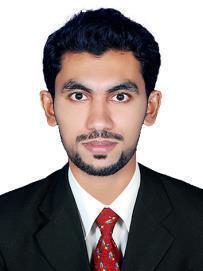 Email: asim.383086@2freemail.com OBJECTIVESeeking the position of a Health and Safety Professional in a reputed organization where I can provide my expertise in analyzing the HSE protocols, Pro-Actively contribute and promote healthy and safe workplace in the organization.EDUCATIONCERTIFICATES   NEBOSH International General Certificate   MOC -Management of Change in Process Safety ( CPD UK Certified)   Accident Investigation (ROSPA UK Certified)   IMS (Integrated Management System) Internal Auditor   HAZWOPERM – Hazardous Waste Operation and Emergency Response   BBSM- Behavior Based Safety Management, CPD UK CertifiedEXPERIENCE•	Position: Safety Officer    Company: M R Engineering Works (Palakkad,Kerala,India)       Duration :  02-05-2017 to 30-04-2018COMPUTER KNOWLEDGE   Auto CAD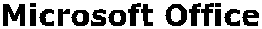 SKILLSLANGUAGES KNOWNPERSONAL SKILLS∑   Good Communication.∑   Ability to work under pressure.∑   Love and collaborate with others. ∑  Excellent Memory Power.∑   Dealing with the public in a very civilized.REFERENCESReferences available upon RequestPERSONAL DETAILS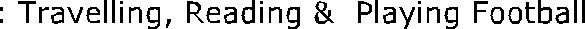 ExaminationUniversityInstituteBachelor of Technology inKannurNorth MalabarBachelor of Technology inUniversityNorth MalabarMechanical EngineeringUniversityInstitute of TechnologyMechanical EngineeringInstitute of TechnologyAdvanced Diploma in OccupationalBharath SevakGreen World ManagementSafety, Health & EnvironmentalSamajConsultant & TrainingManagementInstituteKerala HigherHigher SecondarySecondaryIqbal HSS,AjanurExaminationIqbal HSS,AjanurExaminationEducation - ScienceBoardCentral Board ofCrescent EnglishSecondary SchoolSecondaryCrescent EnglishSecondary SchoolSecondarySchool,AjanurEducationEducationSchool,AjanurEducationEducation∑Effective Technical Skill∑ Auto CAD/CAM∑Problem solving ability∑ Risk assessment∑Hazard analysis∑ Inspection & Incident investigation∑HSE Auditing∑ Management of Behavior Based Safety∑  Management of Process Safety∑  Management of Process Safety∑ Waste Management∑Mechanical Aptitude∑ Excellent Knowledge in Safety Management∑EnglishReadingWritingSpeaking∑ArabicReadingWriting∑HindiReadingWriting∑MalayalamReadingWritingSpeaking∑Date of birth: 18 November 1994∑Gender: Male∑Nationality: Indian∑Hobbies